France FUTSAL UNSS : Les CADETS de LA MO 9ème sur 16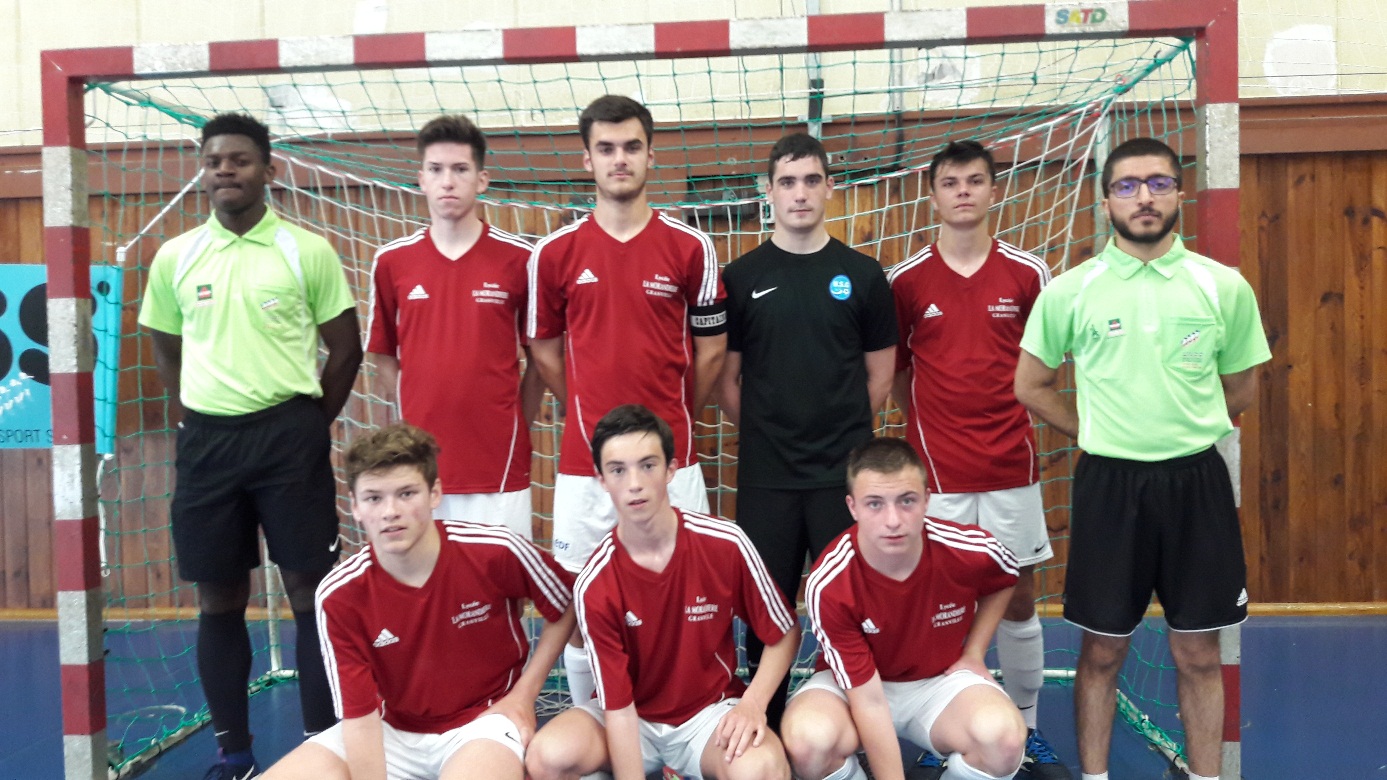 